FUN 6 brm@kalsbeek.nlBij het eerlijk verdelen in fun5 ging het eigenlijk om de GGD = grootste gemeenschappelijke deler. En dat is dus het grootste hele getal waardoor alle drie de gegeven aantallen gedeeld kunnen worden. In dit geval was dat 1209, dus maakt de voedselbank 1209 pakketten. In elk pakket zit:   en  .Fun 6 is de Nieuwjaars puzzelHet nieuwe jaar is uiteraard 2019.Opdracht 1: maak met de cijfer 9, 8, 7, 6, 5, 4, 3, 2 en 1 een sommetje met als uitkomst 2019.Je moet alle cijfers precies één keer gebruikenJe moet de cijfers persé in de genoemde aflopende volgorde gebruikenJe mag alleen  en haakjes gebruiken.Opdracht 2: maak met zo min mogelijk cijfers , keuze uit 1 t/m 9, weer een sommetje met 	         uitkomst 2019.Je hoeft dus niet elk cijfer te gebruiken.Elk cijfer dat je gebruikt mag je maar één keer gebruiken.De volgorde waarin je jouw gekozen cijfers gebruikt is vrij.Naast  en haakjes mag je ook nu machten gebruiken.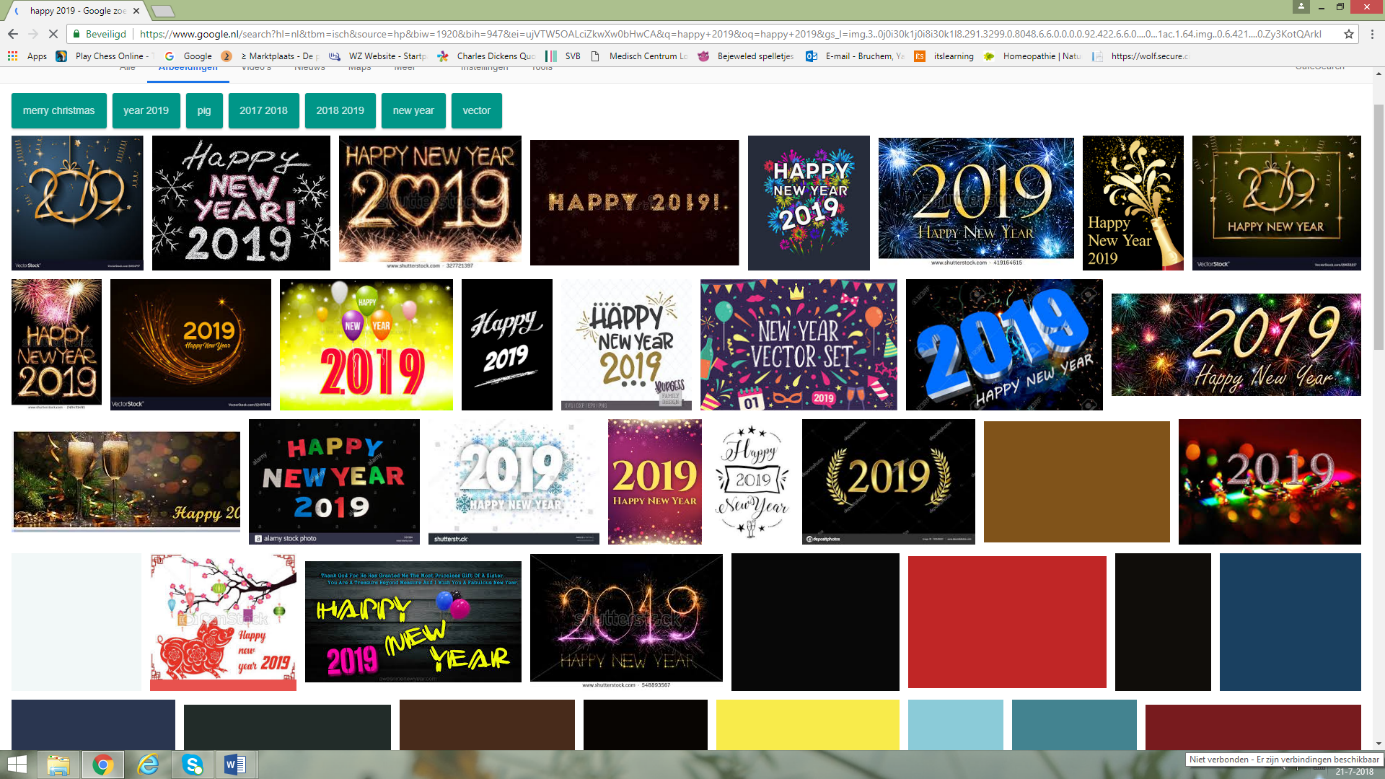 Lever je oplossing uiterlijk dinsdag 15 januari in. 